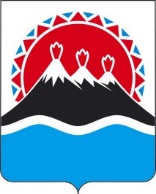 РЕГИОНАЛЬНАЯ СЛУЖБА ПО ТАРИФАМ И ЦЕНАМ КАМЧАТСКОГО КРАЯПРОЕКТ ПОСТАНОВЛЕНИЯг. Петропавловск-КамчатскийВ соответствии с Федеральными законами от 27.07.2010 № 190-ФЗ «О теплоснабжении», от 07.12.2011 № 416-ФЗ «О водоснабжении и водоотведении», постановлениями Правительства Российской Федерации от 22.10.2012 № 1075 «О ценообразовании в сфере теплоснабжения», от 13.05.2013 № 406 «О государственном регулировании тарифов в сфере водоснабжения и водоотведения», от 30.04.2014 № 400 «О формировании индексов изменения размера платы граждан за коммунальные услуги в Российской Федерации», приказами ФСТ России от 13.06.2013 № 760-э «Об утверждении Методических указаний по расчету регулируемых цен (тарифов) в сфере теплоснабжения», Приказ ФСТ России от 07.06.2013 N 163 "Об утверждении Регламента открытия дел об установлении регулируемых цен (тарифов) и отмене регулирования тарифов в сфере теплоснабжения", от 27.12.2013 № 1746-э «Об утверждении Методических указаний по расчету регулируемых тарифов в сфере водоснабжения и водоотведения», от 16.07.2014 № 1154-э «Об утверждении Регламента установления регулируемых тарифов в сфере водоснабжения и водоотведения», Закон Камчатского края от 26.11.2021 N 5 (ред. от 29.07.2022) "О краевом бюджете на 2022 год и на плановый период 2023 и 2024 годов", постановлением Правительства Камчатского края от 19.12.2008 № 424-П «Об утверждении Положения о Региональной службе по тарифам и ценам Камчатского края», протоколом Правления Региональной службы по тарифам и ценам Камчатского края от 13.10.2022 № ххх, на основании обращений АО «Корякэнерго» на территории сельского поселения «село Пахачи» Олюторского муниципального района от 29.04.2022 № 1175/03 (вх. от 29.04.2022 № 90/1708); от 29.04.2022 № 1178/03 (вх. от 29.04.2022 № 90/1707)ПОСТАНОВЛЯЮ:1. Внести в приложения 2 - 5 к постановлению Региональной службы по тарифам и ценам Камчатского края от 18.12.2018 № 412 «Об утверждении тарифов в сфере теплоснабжения АО «Корякэнерго» на территории сельского поселения «село Пахачи» Олюторского муниципального района, на 2019 - 2023 годы» изменения, изложив их в редакции согласно приложениям 1 - 4 к настоящему постановлению.2. Настоящее постановление вступает в силу с 01 декабря 2022 годаПриложение 1к постановлению Региональной службыпо тарифам и ценам Камчатского края от 13.10.2022 № ХХ«Приложение 2к постановлению Региональной службыпо тарифам и ценам Камчатского края от 18.12.2018 № 412Экономически обоснованные тарифы на тепловую энергию, поставляемую АО «Корякэнерго» потребителям сельского поселения «село Пахачи» Олюторского муниципального района, на 2019 - 2023 годы* Выделяется в целях реализации пункта 6 статьи 168 Налогового кодекса Российской Федерации (часть вторая)».Приложение 2к постановлению Региональной службыпо тарифам и ценам Камчатского края от 13.10.2022 № ХХ«Приложение 3к постановлению Региональной службыпо тарифам и ценам Камчатского краяот 18.12.2018 № 412Льготные тарифы на тепловую энергию, поставляемую АО «Корякэнерго» населению и исполнителям коммунальных услуг для населения
сельского поселения «село Пахачи» Олюторского муниципального района, на 2019 - 2023 годы* Выделяется в целях реализации пункта 6 статьи 168 Налогового кодекса Российской Федерации (часть вторая)».Приложение 3к постановлению Региональной службыпо тарифам и ценам Камчатского края от 13.10.2022 № ХХ«Приложение 4к постановлению Региональной службы            по тарифам и ценам Камчатского краяот 18.12.2018 № 412Тарифы на теплоноситель, поставляемый АО «Корякэнерго» потребителям сельского поселения «село Пахачи» Олюторского муниципального района, на 2019 - 2023 годы* Выделяется в целях реализации пункта 6 статьи 168 Налогового кодекса Российской Федерации (часть вторая)».Приложение 4к постановлению Региональной службыпо тарифам и ценам Камчатского края от ХХ.10.2022 № ХХ«Приложение 5к постановлению Региональной службыпо тарифам и ценам Камчатского края от 18.12.2018 № 412Тарифы на горячую воду в открытой системе теплоснабжения (горячего водоснабжения), поставляемую АО «Корякэнерго» потребителям сельского поселения «село Пахачи» Олюторского муниципального района, на 2019 - 2023 годыПримечание: приказом Министерства жилищно-коммунального хозяйства и энергетики Камчатского края от 16.11.2015 № 551 «Об утверждении нормативов расхода тепловой энергии, используемой на подогрев холодной воды для предоставления коммунальной услуги по горячему водоснабжению в муниципальных образованиях, расположенных в границах Олюторского муниципального района Камчатского края» утвержден норматив расхода тепловой энергии, используемой на подогрев холодной воды для предоставления коммунальной услуги по горячему водоснабжению АО «Корякэнерго» в сельском поселении «село Пахачи»  Олюторского района Камчатского края. В соответствии с пунктом 42 Правил предоставления коммунальных услуг собственникам и пользователям помещений в многоквартирных домах и жилых домов, утвержденных постановлением Правительства Российской Федерации от 06.05.2011 №354, расчетная величина тарифа на горячую воду в открытой системе теплоснабжения (горячее водоснабжение) населению и исполнителям коммунальных услуг для населения с учетом вида благоустройства и с учетом НДС составляет:	      ».№[Номер документа]О внесении изменений в приложения 2 - 5 к постановлению Региональной службы по тарифам и ценам Камчатского края от 18.12.2018 № 412 «Об утверждении тарифов в сфере теплоснабжения АО «Корякэнерго» на территории сельского поселения «село Пахачи» Олюторского муниципального района, на 2019 - 2023 годы»Временно исполняющий обязанности руководителя[горизонтальный штамп подписи 1]В.А. Губинский№ п/пНаименование регулируемой организацииВид тарифаГод (период)ВодаОтборный пар давлениемОтборный пар давлениемОтборный пар давлениемОтборный пар давлениемОстрый и редуцированный пар№ п/пНаименование регулируемой организацииВид тарифаГод (период)Водаот 1,2 до 2,5 кг/см2от 2,5 до 7,0 кг/см2от 7,0 до 13,0 кг/см2свыше 13,0 кг/см2Острый и редуцированный пар1.Для потребителей, в случае отсутствия дифференциации тарифов по схеме подключенияДля потребителей, в случае отсутствия дифференциации тарифов по схеме подключенияДля потребителей, в случае отсутствия дифференциации тарифов по схеме подключенияДля потребителей, в случае отсутствия дифференциации тарифов по схеме подключенияДля потребителей, в случае отсутствия дифференциации тарифов по схеме подключенияДля потребителей, в случае отсутствия дифференциации тарифов по схеме подключенияДля потребителей, в случае отсутствия дифференциации тарифов по схеме подключенияДля потребителей, в случае отсутствия дифференциации тарифов по схеме подключенияДля потребителей, в случае отсутствия дифференциации тарифов по схеме подключения1.1АО «Корякэнерго»одноставочный руб./Гкал20191.2АО «Корякэнерго»одноставочный руб./Гкал01.01.2019 -30.06.201912 918,121.3АО «Корякэнерго»одноставочный руб./Гкал01.07.2019 -  31.12.201914 992,281.4АО «Корякэнерго»одноставочный руб./Гкал20201.5АО «Корякэнерго»одноставочный руб./Гкал01.01.2020 -30.06.202014 992,281.6АО «Корякэнерго»одноставочный руб./Гкал01.07.2020 -  31.12.202014 992,281.7АО «Корякэнерго»одноставочный руб./Гкал20211.8АО «Корякэнерго»одноставочный руб./Гкал01.01.2021 -30.06.202113 592,281.9АО «Корякэнерго»одноставочный руб./Гкал01.07.2021 -  31.12.202113 595,791.10АО «Корякэнерго»одноставочный руб./Гкал20221.11АО «Корякэнерго»одноставочный руб./Гкал01.01.2022 -30.06.202213 595,791.12АО «Корякэнерго»одноставочный руб./Гкал01.07.2022 -  31.12.202214 485,201.13АО «Корякэнерго»одноставочный руб./Гкал20231.14АО «Корякэнерго»одноставочный руб./Гкал01.01.2023 -30.06.202314 485,201.15АО «Корякэнерго»одноставочный руб./Гкал01.07.2023 -  31.12.202315 652,42АО «Корякэнерго»двухставочныйХХХХХХХАО «Корякэнерго»ставка за тепловую энергию, руб./ГкалАО «Корякэнерго»ставка за содержание тепловой мощности, тыс.руб./Гкал/ч в мес.АО «Корякэнерго»Население (тарифы указываются с учетом НДС)*Население (тарифы указываются с учетом НДС)*Население (тарифы указываются с учетом НДС)*Население (тарифы указываются с учетом НДС)*Население (тарифы указываются с учетом НДС)*Население (тарифы указываются с учетом НДС)*Население (тарифы указываются с учетом НДС)*Население (тарифы указываются с учетом НДС)*1.16АО «Корякэнерго»одноставочный руб./Гкал20191.17АО «Корякэнерго»одноставочный руб./Гкал01.01.2019 -30.06.201915 501,741.18АО «Корякэнерго»одноставочный руб./Гкал01.07.2019 -  31.12.201917 990,741.19АО «Корякэнерго»одноставочный руб./Гкал20201.20АО «Корякэнерго»одноставочный руб./Гкал01.01.2020 -30.06.202017 990,741.21АО «Корякэнерго»одноставочный руб./Гкал01.07.2020 -  31.12.202017 990,741.22АО «Корякэнерго»одноставочный руб./Гкал20211.23АО «Корякэнерго»одноставочный руб./Гкал01.01.2021 -30.06.202116 310,741.24АО «Корякэнерго»одноставочный руб./Гкал01.07.2021 -  31.12.202116 314,951.25АО «Корякэнерго»одноставочный руб./Гкал20221.26АО «Корякэнерго»одноставочный руб./Гкал01.01.2022 -30.06.202216 314,951.27АО «Корякэнерго»одноставочный руб./Гкал01.07.2022 -  31.12.202217 382,241.28АО «Корякэнерго»одноставочный руб./Гкал20231.29АО «Корякэнерго»одноставочный руб./Гкал01.01.2023 -30.06.202317 382,241.30АО «Корякэнерго»одноставочный руб./Гкал01.07.2023 -  31.12.202318 782,90АО «Корякэнерго»двухставочныйХХХХХХХАО «Корякэнерго»ставка за тепловую энергию, руб./ГкалАО «Корякэнерго»ставка за содержание тепловой мощности, тыс.руб./Гкал/ч в мес.№ п/пНаименование регулируемой организацииВид тарифаГод (период)ВодаОтборный пар давлениемОтборный пар давлениемОтборный пар давлениемОтборный пар давлениемОстрый и редуцированный пар№ п/пНаименование регулируемой организацииВид тарифаГод (период)Водаот 1,2 до 2,5 кг/см2от 2,5 до 7,0 кг/см2от 7,0 до 13,0 кг/см2свыше 13,0 кг/см2Острый и редуцированный пар1.Для потребителей, в случае отсутствия дифференциации тарифовпо схеме подключенияДля потребителей, в случае отсутствия дифференциации тарифовпо схеме подключенияДля потребителей, в случае отсутствия дифференциации тарифовпо схеме подключенияДля потребителей, в случае отсутствия дифференциации тарифовпо схеме подключенияДля потребителей, в случае отсутствия дифференциации тарифовпо схеме подключенияДля потребителей, в случае отсутствия дифференциации тарифовпо схеме подключенияДля потребителей, в случае отсутствия дифференциации тарифовпо схеме подключенияДля потребителей, в случае отсутствия дифференциации тарифовпо схеме подключенияДля потребителей, в случае отсутствия дифференциации тарифовпо схеме подключенияАО «Корякэнерго»одноставочный руб./ГкалАО «Корякэнерго»двухставочныйХХХХХХХАО «Корякэнерго»ставка за тепловую энергию, руб./ГкалАО «Корякэнерго»ставка за содержание тепловой мощности, тыс.руб./Гкал/ч в мес.АО «Корякэнерго»Население (тарифы указываются с учетом НДС)*Население (тарифы указываются с учетом НДС)*Население (тарифы указываются с учетом НДС)*Население (тарифы указываются с учетом НДС)*Население (тарифы указываются с учетом НДС)*Население (тарифы указываются с учетом НДС)*Население (тарифы указываются с учетом НДС)*Население (тарифы указываются с учетом НДС)*1.1АО «Корякэнерго»одноставочный руб./Гкал20191.2АО «Корякэнерго»одноставочный руб./Гкал01.01.2019 -30.06.20191 332,201.3АО «Корякэнерго»одноставочный руб./Гкал01.07.2019 -  31.12.20191 372,001.4АО «Корякэнерго»одноставочный руб./Гкал20201.5АО «Корякэнерго»одноставочный руб./Гкал01.01.2020 -30.06.20201 372,001.6АО «Корякэнерго»одноставочный руб./Гкал01.07.2020 -  31.12.20201 413,001.7АО «Корякэнерго»одноставочный руб./Гкал20211.8АО «Корякэнерго»одноставочный руб./Гкал01.01.2021 -30.06.20211 413,001.9АО «Корякэнерго»одноставочный руб./Гкал01.07.2021 -  31.12.20211 413,001.10АО «Корякэнерго»одноставочный руб./Гкал20221.11АО «Корякэнерго»одноставочный руб./Гкал01.01.2022 -30.06.20221 413,001.12АО «Корякэнерго»одноставочный руб./Гкал01.07.2022 -  31.12.20221 413,001.13АО «Корякэнерго»одноставочный руб./Гкал20231.14АО «Корякэнерго»одноставочный руб./Гкал01.01.2023 -30.06.20231 413,001.15АО «Корякэнерго»одноставочный руб./Гкал01.07.2023 -  31.12.20231 413,00АО «Корякэнерго»двухставочныйХХХХХХХАО «Корякэнерго»ставка за тепловую энергию, руб./ГкалАО «Корякэнерго»ставка за содержание тепловой мощности, тыс.руб./Гкал/ч в мес.№ п/пНаименование регулируемой организацииВид тарифаГод (период)Вид теплоносителяВид теплоносителя№ п/пНаименование регулируемой организацииВид тарифаГод (период)ВодаПар1.Тариф на теплоноситель, поставляемый потребителям, кроме населения и исполнителей коммунальных услуг для населения (тарифы указываются без НДС)Тариф на теплоноситель, поставляемый потребителям, кроме населения и исполнителей коммунальных услуг для населения (тарифы указываются без НДС)Тариф на теплоноситель, поставляемый потребителям, кроме населения и исполнителей коммунальных услуг для населения (тарифы указываются без НДС)Тариф на теплоноситель, поставляемый потребителям, кроме населения и исполнителей коммунальных услуг для населения (тарифы указываются без НДС)Тариф на теплоноситель, поставляемый потребителям, кроме населения и исполнителей коммунальных услуг для населения (тарифы указываются без НДС)1.1АО «Корякэнерго»одноставочный руб./куб.м01.01.2019 -30.06.2019750,121.2АО «Корякэнерго»одноставочный руб./куб.м01.07.2019 -  31.12.2019767,731.3АО «Корякэнерго»одноставочный руб./куб.м01.01.2020 -30.06.2020767,731.4АО «Корякэнерго»одноставочный руб./куб.м01.07.2020 -  31.12.2020797,151.5АО «Корякэнерго»одноставочный руб./куб.м01.01.2021 -30.06.2021797,151.6АО «Корякэнерго»одноставочный руб./куб.м01.07.2021 -  31.12.2021884,901.7АО «Корякэнерго»одноставочный руб./куб.м01.01.2022 -30.06.2022884,901.8АО «Корякэнерго»одноставочный руб./куб.м01.07.2022 -  31.12.2022901,831.9АО «Корякэнерго»одноставочный руб./куб.м01.01.2023 -30.06.2023901,831.10АО «Корякэнерго»одноставочный руб./куб.м01.07.2023 -  31.12.2023891,132.Тариф на теплоноситель, поставляемый населению и исполнителям коммунальных услуг для населения (тарифы указываются с учетом НДС)*Тариф на теплоноситель, поставляемый населению и исполнителям коммунальных услуг для населения (тарифы указываются с учетом НДС)*Тариф на теплоноситель, поставляемый населению и исполнителям коммунальных услуг для населения (тарифы указываются с учетом НДС)*Тариф на теплоноситель, поставляемый населению и исполнителям коммунальных услуг для населения (тарифы указываются с учетом НДС)*Тариф на теплоноситель, поставляемый населению и исполнителям коммунальных услуг для населения (тарифы указываются с учетом НДС)*2.1АО «Корякэнерго»одноставочный руб./куб.м01.01.2019 -30.06.2019900,142.2АО «Корякэнерго»одноставочный руб./куб.м01.07.2019 -  31.12.2019921,282.3АО «Корякэнерго»одноставочный руб./куб.м01.01.2020 -30.06.2020921,282.4АО «Корякэнерго»одноставочный руб./куб.м01.07.2020 -  31.12.2020956,582.5АО «Корякэнерго»одноставочный руб./куб.м01.01.2021 -30.06.2021956,582.6АО «Корякэнерго»одноставочный руб./куб.м01.07.2021 -  31.12.20211061,882.7АО «Корякэнерго»одноставочный руб./куб.м01.01.2022 -30.06.20221061,882.8АО «Корякэнерго»одноставочный руб./куб.м01.07.2022 -  31.12.20221082,202.9АО «Корякэнерго»одноставочный руб./куб.м01.01.2023 -30.06.20231082,202.10АО «Корякэнерго»одноставочный руб./куб.м01.07.2023 -  31.12.20231069,363.Льготный (сниженный) тариф для населения и исполнителей коммунальных услуг (тарифы указываются с учетом НДС)*Льготный (сниженный) тариф для населения и исполнителей коммунальных услуг (тарифы указываются с учетом НДС)*Льготный (сниженный) тариф для населения и исполнителей коммунальных услуг (тарифы указываются с учетом НДС)*Льготный (сниженный) тариф для населения и исполнителей коммунальных услуг (тарифы указываются с учетом НДС)*Льготный (сниженный) тариф для населения и исполнителей коммунальных услуг (тарифы указываются с учетом НДС)*3.1АО «Корякэнерго»одноставочный руб./куб.м01.01.2019 -30.06.201990,003.2АО «Корякэнерго»одноставочный руб./куб.м01.07.2019 -  31.12.201990,003.3АО «Корякэнерго»одноставочный руб./куб.м01.01.2020 -30.06.202090,003.4АО «Корякэнерго»одноставочный руб./куб.м01.07.2020 -  31.12.202090,003.5АО «Корякэнерго»одноставочный руб./куб.м01.01.2021 -30.06.202190,003.6АО «Корякэнерго»одноставочный руб./куб.м01.07.2021 -  31.12.202190,003.7АО «Корякэнерго»одноставочный руб./куб.м01.01.2022 -30.06.202290,003.8АО «Корякэнерго»одноставочный руб./куб.м01.07.2022 -  31.12.202290,003.9АО «Корякэнерго»одноставочный руб./куб.м01.01.2023 -30.06.202390,003.10АО «Корякэнерго»одноставочный руб./куб.м01.07.2023 -  31.12.202390,00№ п/пНаименование регулируемой организацииГод (период)Компонент на теплоноситель, руб./куб.мКомпонент на тепловую энергиюКомпонент на тепловую энергиюКомпонент на тепловую энергию№ п/пНаименование регулируемой организацииГод (период)Компонент на теплоноситель, руб./куб.мОдноставочный тариф, руб./ГкалДвухставочный тарифДвухставочный тариф№ п/пНаименование регулируемой организацииГод (период)Компонент на теплоноситель, руб./куб.мОдноставочный тариф, руб./ГкалСтавка за мощность, тыс. руб./Гкал/час в мес.Ставка за тепловую энергию, руб./Гкал1.Экономически обоснованный тариф для прочих потребителей (тарифы указываются без НДС)Экономически обоснованный тариф для прочих потребителей (тарифы указываются без НДС)Экономически обоснованный тариф для прочих потребителей (тарифы указываются без НДС)Экономически обоснованный тариф для прочих потребителей (тарифы указываются без НДС)Экономически обоснованный тариф для прочих потребителей (тарифы указываются без НДС)Экономически обоснованный тариф для прочих потребителей (тарифы указываются без НДС)1.1АО «Корякэнерго»01.01.2019 -30.06.2019750,1212 918,121.2АО «Корякэнерго»01.07.2019 -  31.12.2019767,7314 992,281.3АО «Корякэнерго»01.01.2020 -30.06.2020767,7314 992,281.4АО «Корякэнерго»01.07.2020 -  31.12.2020797,1514 992,281.5АО «Корякэнерго»01.01.2021 -30.06.2021797,1513 592,281.6АО «Корякэнерго»01.07.2021 -  31.12.2021884,9013 595,791.7АО «Корякэнерго»01.01.2022 -30.06.2022884,9013 595,791.8АО «Корякэнерго»01.07.2022 -  31.12.2022901,8314 485,201.9АО «Корякэнерго»01.01.2023 -30.06.2023901,8314 485,201.10АО «Корякэнерго»01.07.2023 -  31.12.2023891,1315 652,422Экономически обоснованный тариф для населения и исполнителей коммунальных услуг (тарифы указываются с НДС)*Экономически обоснованный тариф для населения и исполнителей коммунальных услуг (тарифы указываются с НДС)*Экономически обоснованный тариф для населения и исполнителей коммунальных услуг (тарифы указываются с НДС)*Экономически обоснованный тариф для населения и исполнителей коммунальных услуг (тарифы указываются с НДС)*Экономически обоснованный тариф для населения и исполнителей коммунальных услуг (тарифы указываются с НДС)*Экономически обоснованный тариф для населения и исполнителей коммунальных услуг (тарифы указываются с НДС)*6 607,002.1АО «Корякэнерго»01.01.2019 -30.06.2019900,1415 501,742.2АО «Корякэнерго»01.07.2019 -  31.12.2019921,2817 990,742.3АО «Корякэнерго»01.01.2020 -30.06.2020921,2817 990,742.4АО «Корякэнерго»01.07.2020 -  31.12.2020956,5817 990,742.5АО «Корякэнерго»01.01.2021 -30.06.2021956,5816 310,742.6АО «Корякэнерго»01.07.2021 -  31.12.20211 061,8816 314,952.701.01.2022 -30.06.20221 061,8816 314,952.801.07.2022 -  31.12.20221 082,2017 382,242.901.01.2023 -30.06.20231 082,2017 382,242.1001.07.2023 -  31.12.20231 069,3618 782,903Льготный (сниженный) тариф для населения и исполнителей коммунальных услуг (тарифы указываются с учетом НДС)Льготный (сниженный) тариф для населения и исполнителей коммунальных услуг (тарифы указываются с учетом НДС)Льготный (сниженный) тариф для населения и исполнителей коммунальных услуг (тарифы указываются с учетом НДС)Льготный (сниженный) тариф для населения и исполнителей коммунальных услуг (тарифы указываются с учетом НДС)Льготный (сниженный) тариф для населения и исполнителей коммунальных услуг (тарифы указываются с учетом НДС)Льготный (сниженный) тариф для населения и исполнителей коммунальных услуг (тарифы указываются с учетом НДС)7 928,43.1АО «Корякэнерго»01.01.2019 -30.06.201990,001 332,203.2АО «Корякэнерго»01.07.2019 -  31.12.201990,001 372,003.3АО «Корякэнерго»01.01.2020 -30.06.202090,001 372,003.4АО «Корякэнерго»01.07.2020 -  31.12.202090,001 413,003.5АО «Корякэнерго»01.01.2021 -30.06.202190,001 413,003.6АО «Корякэнерго»01.07.2021 -  31.12.202190,001 413,003.7АО «Корякэнерго»01.01.2022 -30.06.202290,001 413,003.8АО «Корякэнерго»01.07.2022 -  31.12.202290,001 413,003.9АО «Корякэнерго»01.01.2023 -30.06.202390,001 413,003.10АО «Корякэнерго»01.07.2023 -  31.12.202390,001 413,00Тип благоустройстваНорматив расхода тепловой энергии, Гкал на 1 куб.м.Расчетный тариф на горячую воду,руб./куб. метр01.01.2019 - 30.06.201901.01.2019 - 30.06.201901.01.2019 - 30.06.2019без полотенцесушителей0,0588168,3301.07.2019 - 31.12.201901.07.2019 - 31.12.201901.07.2019 - 31.12.2019без полотенцесушителей0,0588170,6701.01.2020 - 30.06.202001.01.2020 - 30.06.202001.01.2020 - 30.06.2020без полотенцесушителей0,0588170,6701.07.2020 - 31.12.202001.07.2020 - 31.12.202001.07.2020 - 31.12.2020без полотенцесушителей0,0588173,0801.01.2021 - 30.06.202101.01.2021 - 30.06.202101.01.2021 - 30.06.2021без полотенцесушителей0,0588173,0801.07.2021 - 31.12.202101.07.2021 - 31.12.202101.07.2021 - 31.12.2021без полотенцесушителей0,0588173,0801.01.2022 - 30.06.202201.01.2022 - 30.06.202201.01.2022 - 30.06.2022без полотенцесушителей0,0588173,0801.07.2022 - 31.12.202201.07.2022 - 31.12.202201.07.2022 - 31.12.2022без полотенцесушителей0,0588173,0801.01.2023 - 30.06.202301.01.2023 - 30.06.202301.01.2023 - 30.06.2023без полотенцесушителей0,0588173,0801.07.2023 - 31.12.202301.07.2023 - 31.12.202301.07.2023 - 31.12.2023без полотенцесушителей0,0588173,08